Please find todays learning tasks below.The table below explains the tasks and you will find the resources underneath. Your child will know which challenge they usually access in each subject and which task will be appropriate for them.  Unless otherwise specified , please complete the tasks in either your homework book or on a word documentBronze- SpellingsSilver/Gold- SpellingsBronze- SpellingsPlease use the word mat on the page below to help. 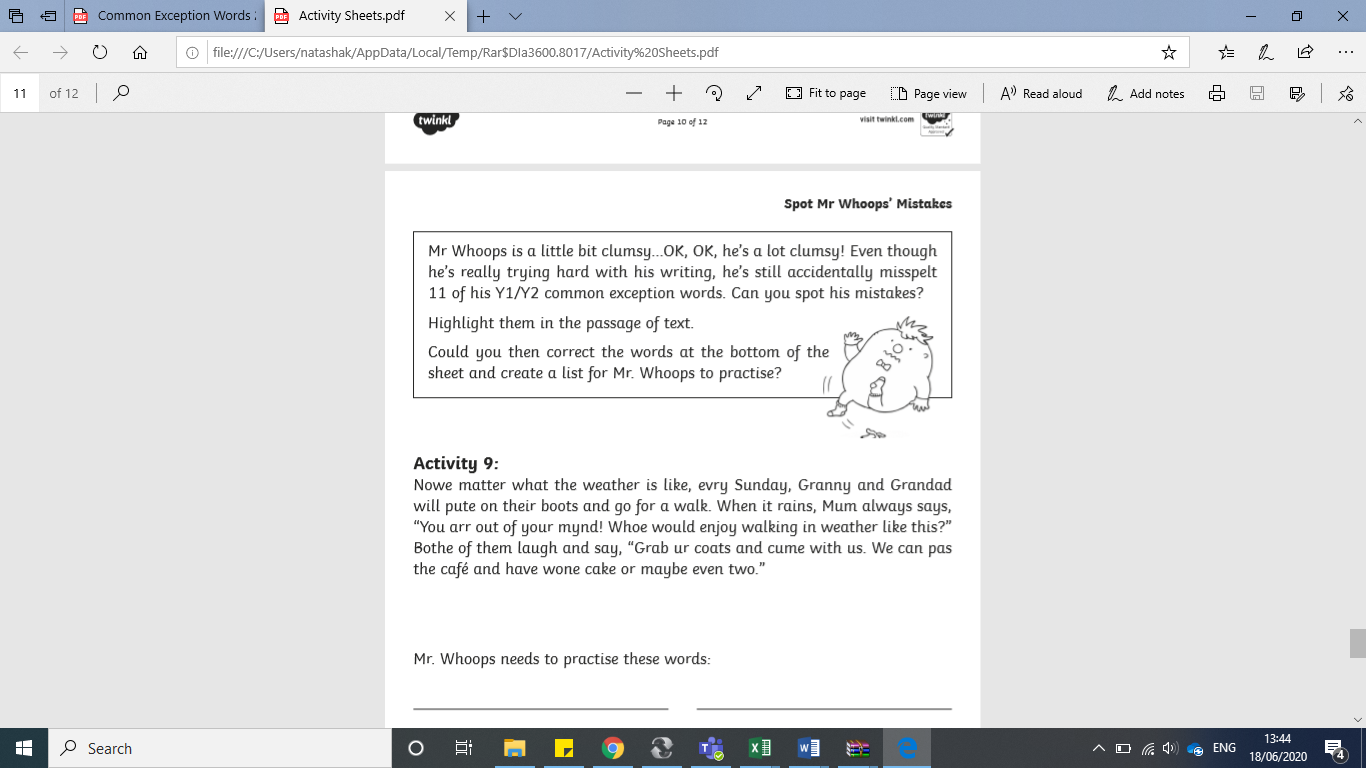 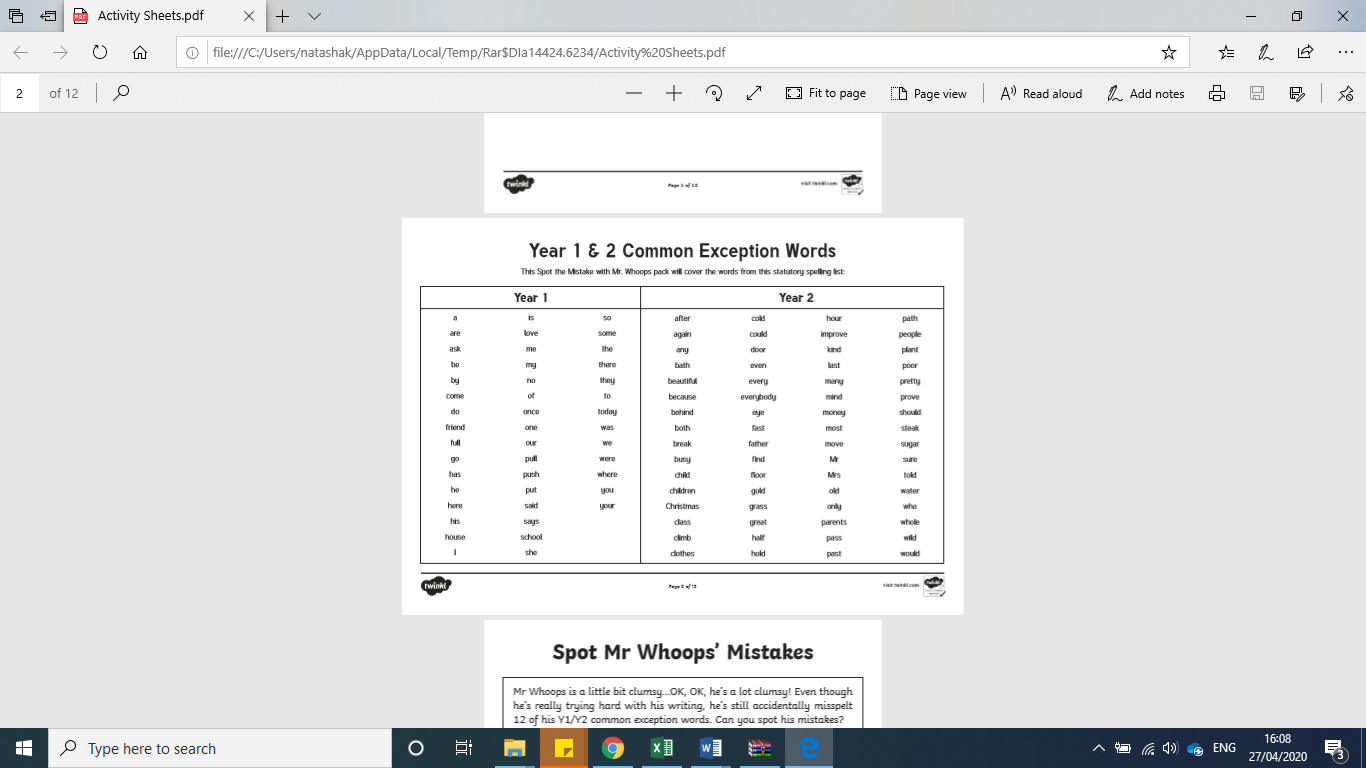 Silver/Gold- SpellingsPlease use the word mat on the next page to help. 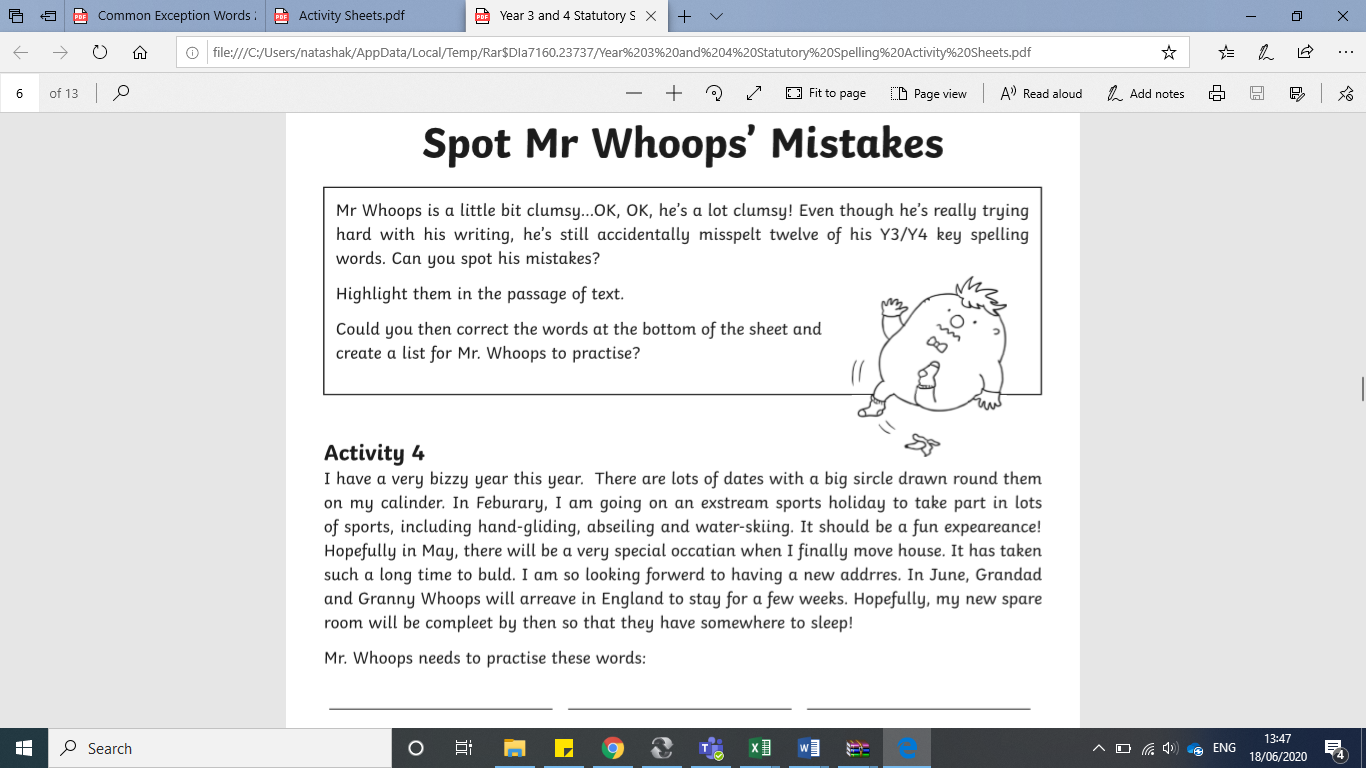 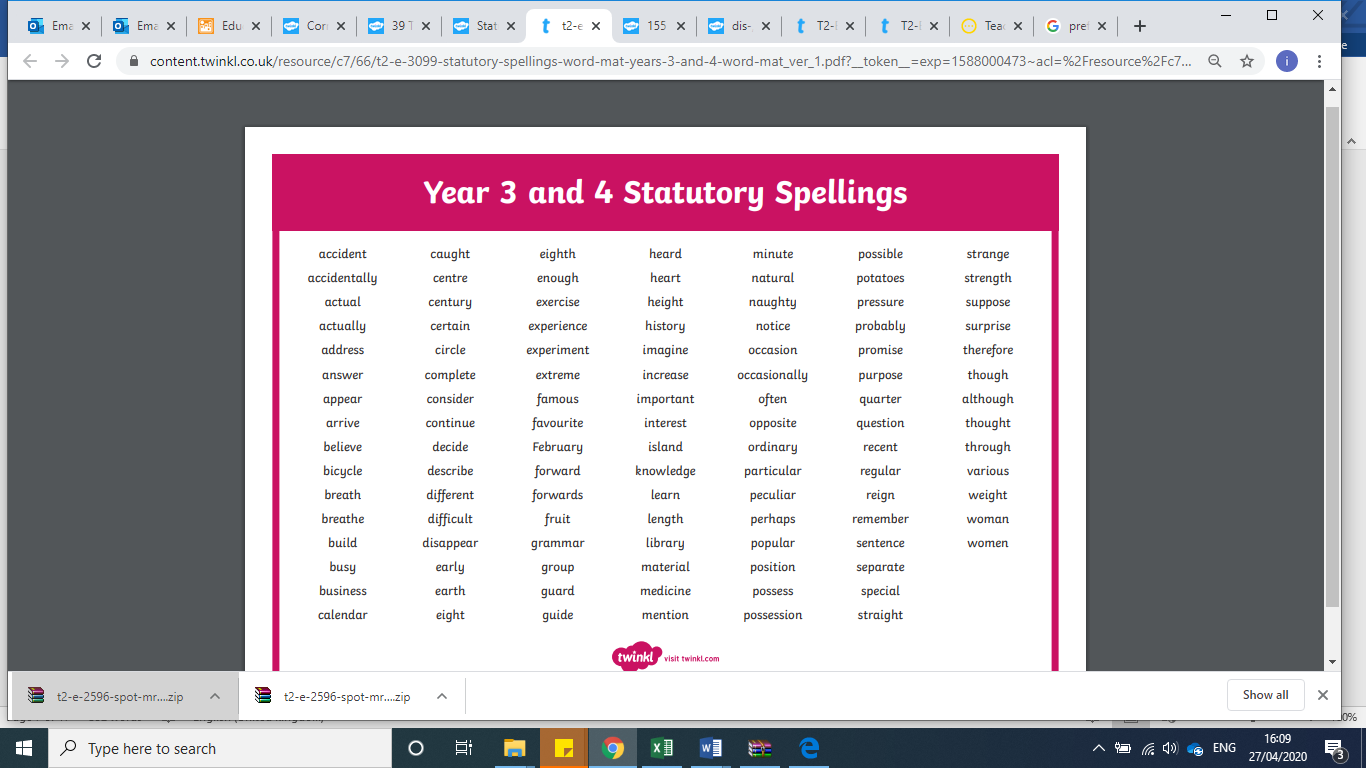 English- Bronze/Silver/GoldTheir, they’re or thereWe would like you to understand when to use their, they’re or there correctly. Bronze- Please complete the first two activities on the website.Silver/Gold- Please complete the four activities on the website. Maths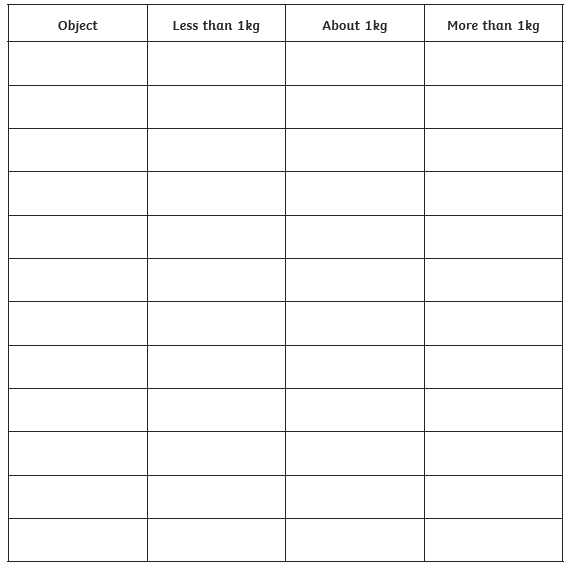 Year group:  3              Date: 2nd JulyYear group:  3              Date: 2nd JulyYear group:  3              Date: 2nd JulyYear group:  3              Date: 2nd JulyBronzeSilverGoldEnglishTheir, they’re and there- Today we would like you to understand when it is correct to use: their, they’re or there. Please follow the link to the BBC Bitesize website which has videos to explain the difference. Then complete the first two activities on the website. Their, they’re and there- Today we would like you to understand when it is correct to use: their, they’re or there. Please follow the link to the BBC Bitesize website which has videos to explain the difference. Then complete the four activities on the website. Their, they’re and there- Today we would like you to understand when it is correct to use: their, they’re or there. Please follow the link to the BBC Bitesize website which has videos to explain the difference. Then complete the four activities on the website. MathsSelect an objects and enter it’s name into the table on the Maths page. Feels its weight in your hand and estimate whether it weighs less than 1kg, about 1kg or more than 1kg. Then tick the correct column.Remember 1 Kg is the same a regular bag of sugar.Select an objects and enter it’s name into the table on the Maths page. Feels its weight in your hand and estimate whether it weighs less than 1kg, about 1kg or more than 1kg. Then tick the correct column.Remember 1 Kg is the same a regular bag of sugar.Select an objects and enter it’s name into the table on the Maths page. Feels its weight in your hand and estimate whether it weighs less than 1kg, about 1kg or more than 1kg. Then tick the correct column.Remember 1 Kg is the same a regular bag of sugar.Reading/SpellingPlease follow the link below to access online reading books. Please see the list of books for your child’s reading band in their red book. https://www.oxfordowl.co.uk/ Please read at least 2 pages of a book and record it in the red school links book. Can you write the common exception word 3 times? Please see the tables on the next pages. These are the words for this week. You could even test yourself on Friday. (new words will be given next Monday)We have included a spot the spelling mistakes activity. Please follow the link below to access online reading books. Please see the list of books for your child’s reading band in their red book. https://www.oxfordowl.co.uk/ Please read at least 2 pages of a book and record it in the red school links book. Can you write the common exception word 3 times? Please see the tables on the next pages. These are the words for this week. You could even test yourself on Friday. (new words will be given next Monday)We have included a spot the spelling mistakes activity. Please follow the link below to access online reading books. Please see the list of books for your child’s reading band in their red book. https://www.oxfordowl.co.uk/ Please read at least 2 pages of a book and record it in the red school links book. Can you write the common exception word 3 times? Please see the tables on the next pages. These are the words for this week. You could even test yourself on Friday. (new words will be given next Monday)We have included a spot the spelling mistakes activity. SpellingWriteWriteWriteclimbmostonlybothprettySpellingWriteWriteWriteguideheardheartheighthistoryincreaseknowledge